Year 5- Reading Milestone 3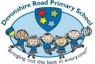 Year 5- Reading Milestone 3Year 5- Reading Milestone 3Year 5- Reading Milestone 3Word ReadingWordFluency I can apply my growing knowledge of root words, prefixes and suffixes (morphology and etymology), both to read aloud and to understand the meaning of new words that they meetWord ReadingWordFluency I can mostly read words accurately e.g. imitation instead of invitation. Word ReadingWordFluency I can mostly read new words with accurate pronunciation. Word ReadingWordFluency I can read aloud accurately books that are consistent with my developing knowledge.Word ReadingPoetryI can learn a range of poetry by heart.Word ReadingPoetryI can prepare and perform poems, showing understanding through intonation, tone & volume. ComprehensionTextsI can develop pleasure in reading, motivation to read, vocabulary and understanding by…ComprehensionTextsreading and discussing a range of fiction, poetry, plays and non-fiction.ComprehensionTextsmaking some links between what I read or hear read to my own experiencesComprehensionTextsreading books structured in different ways. ComprehensionTextsengaging with and understanding books from a wider range of genres and cultures e.g. myths & legends, modern fiction, literary heritage, cultures & traditions. ComprehensionTextsrecommending books to peers, giving reason for choices. ComprehensionTextsbeginning to identify and discussing common themes across a range of writing. ComprehensionVocabularyI can explore the meaning of most words in context- selecting appropriate decoding techniques. ComprehensionVocabularyI can ask specific questions to improve my understanding. ComprehensionUnderstandingI can explain some similarities and differences within and across books- providing clear explanations.ComprehensionUnderstandingI can predict what might happen from details stated.ComprehensionUnderstandingI can draw inferences such as inferring characters’ feelings, thoughts and motives from their actions, and justifying inferences with evidenceComprehensionUnderstandingI can summarise the main ideas drawn from more than 1 paragraph, identifying key details that support the main ideasComprehensionUnderstandingI can begin to identify how language, structure and presentation contribute to meaningComprehensionUnderstandingI can discuss and summarise how authors use language, including figurative language.ComprehensionUnderstandingI can distinguish between statements of fact and opinion.ComprehensionUnderstandingI can retrieve, record and present key information from non-fiction texts.ComprehensionUnderstandingI can participate in discussions about books that are read, building on my own and others’ ideas and challenging views courteously.ComprehensionUnderstandingI can explain and discuss my understanding of what I have read, including through presentations and debates, maintaining a focus on the topic and using notes where necessaryComprehensionUnderstandingI can begin to provide reasoned justifications for my viewsComprehensionUnderstandingI can compare characters, settings and themes. 